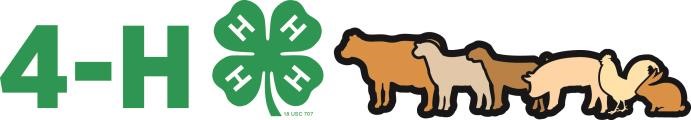 Poultry Community ServiceProject Record BookName: ____________________________________ Date of Birth: _______________ Year (example: 2015): ____________ 	 	Age (as of Jan 1st): _________________ Is this your first year in project?  Yes ____ 	No ____ If No, how many years have you been doing project: ____________________________________ Club Name:   	___________________________________________________________________ Project Leader:  	_________________________________________________________________ I hereby certify that, as the exhibitor of this project, I have personally been responsible for the care of this animal, record keeping, and have completed this record book. I am aware that this record book may be on display during the auction and/or fair, and thus all content will be appropriate. Youth Signature: ______________________________________ Date: ____________ I, the parent/guardian, certify that my son/daughter has completed this project and completed this record book and will comply with all rules and regulations. I give permission for this record book to be displayed to the public and will ensure that all content is appropriate. Parent/Guardian Signature: _____________________________ Date: _____________ Check with your local 4-H staff to determine when your record book needs to be submitted and any additional guidelines or rules for completion.  **RECORDS START WITH POSSESSION OF YOUR ANIMAL(S) AND END WITH FAIR WEEK ESTIMATES! ** MSU is an affirmative-action, equal-opportunity employer. Michigan State University Extension programs and materials are open to all without regard to race, color, national origin, gender, gender identity, religion, age, height, weight, disability, political beliefs, sexual orientation, marital status, family status or veteran status. 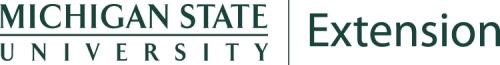 Why Keep Records? By keeping records, you will be able to see how much progress you make this year and over the course of your 4-H career as you set goals and work to accomplish them. Good records will: Help you learn about animals, their rate of growth, the feed they require, the cost of the feed they require and their habits. Increase understanding of your project’s financial outcome. Assist you in gathering information to market your animal. Improve your management practices. Keep track of your project activities and learning experiences. Allow you to better plan for future livestock projects. If you have questions or need help on this record book, please contact your leader, parent/guardian, or County MSU Extension Office.  PLEASE PRINT OR WRITE CLEARLY.   Project Information (Submit one completed record book for each species) Species: _____________________________________________________________________Breed(s): _____________________________________________________________________ Identification of animal(s) (if applicable)(example: leg band numbers): _____________________________________________________________________________ Estimated hatch date of animal(s): _________________________________________________  Date of ownership or purchase date: ________________________________________ Estimated beginning value of animal(s): ______________________________________ Please tell us about your project animal (check all that apply):  	Purchased my project animal(s) 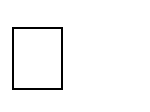  	Project animal(s) are bred & owned (from an animal on my family farm)       Other (please explain): _____________________________________________ Comments by Leader/Parent (optional): ______________________________________ ______________________________________________________________________ ______________________________________________________________________ 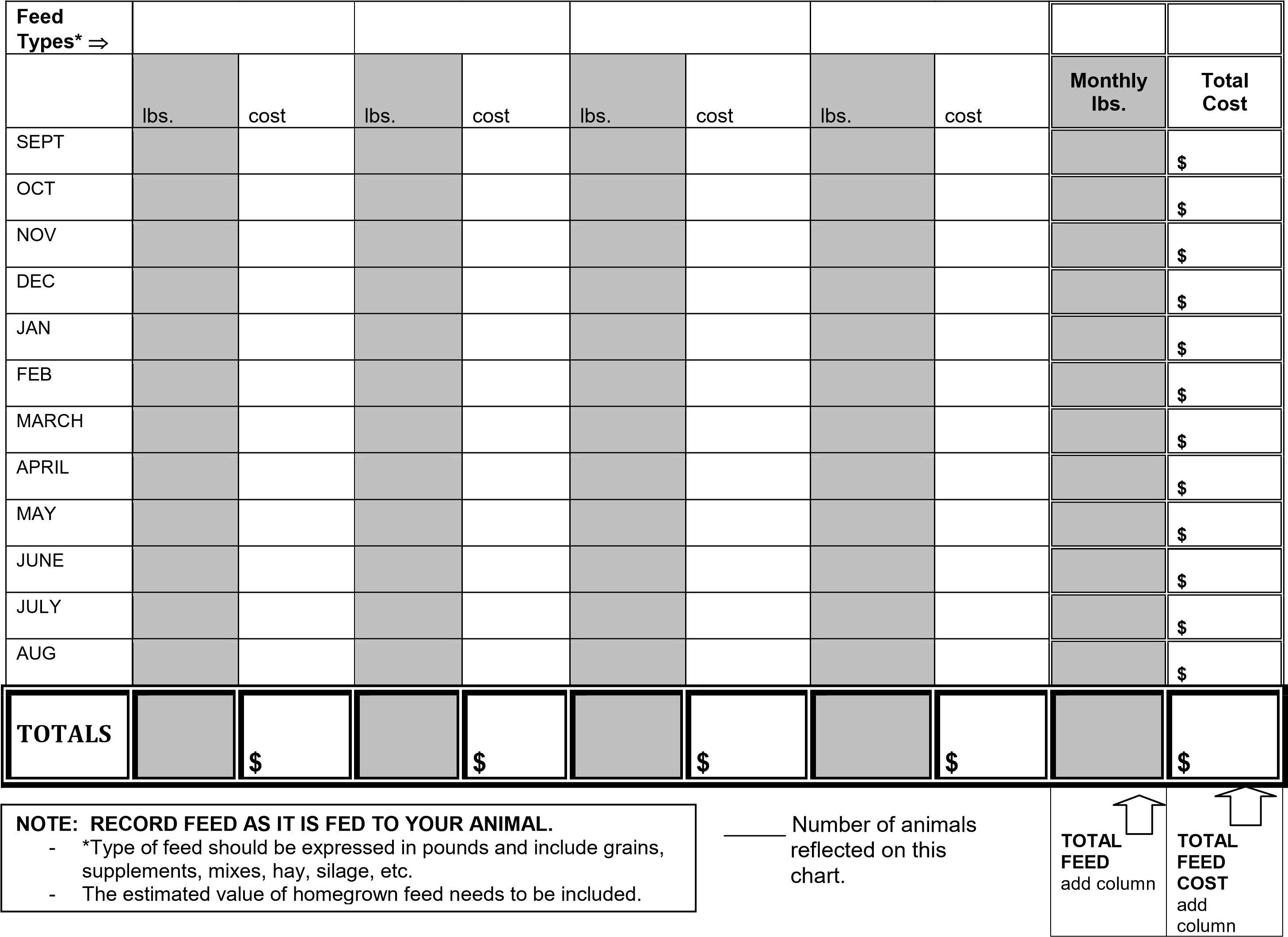 Expenses Worksheet*other than feed_____ Number of animals reflected on this chart. 												$_______ Total expense per animal 						   	          $_________TOTAL EXPENSES  *This page will be used for the following years community service project.  Please, fill it out to the best of your knowledge so that we can have a better estimate on cost.Weight Record (Add additional pages if needed)It is recommended to weigh your animal(s) at least once each month.  Use the chart below for each animal.Project Reflection:  Please respond to the following questions (additional pages can be added).  What did you learn in the project this year? _____________________________________ __________________________________________________________________________ __________________________________________________________________________ __________________________________________________________________________ How did you care for your project animal(s)? ____________________________________ __________________________________________________________________________ __________________________________________________________________________ __________________________________________________________________________ What management strategies did you implement to improve animal health and well-being?Did you have any loses? ___________________________________________________  __________________________________________________________________________ __________________________________________________________________________ __________________________________________________________________________4.   Would you participate in this project again? Why? ______________________________________________________________________________________________________________________________________________________5.   Why did you decide to do the community service project? ______________________________________________________________________________________________________________________________________________________ 6.  What have you done to help other members be successful in this project? ___________________________________________________________________________ ___________________________________________________________________________ ___________________________________________________________________________Expense Categories BeddingMedication(If needed)Miscellaneous(Specify)Equipment(If needed)Monthly Total FEB $ MARCH $ APRIL $ MAY $ JUNE $ JULY $ TOTALS TOTAL  $ Animal ID: ______________ Animal ID: ______________ Animal ID: ______________ Animal ID: ______________ Animal ID: ______________ Animal ID: ______________ Date Weight Date Weight Date Weight (Beginning) (Beginning) (Beginning) (Final) (Final) (Final) 